第15号様式（特支高）令和　　年度沖縄県立特別支援学校高等部入学者選抜写真票一般入学・２次募集用令和　　年度沖縄県立特別支援学校高等部入学者選抜写真票一般入学・２次募集用※一般入学受検番号（初回）※一般入学受検番号　　（志願変更）※２次募集受検番号（初回）※２次募集受検番号　　（志願変更）  　ふりがな  　氏　　名在籍（出身）中学校名        　　　　　　　　　 中学校在籍（出身）中学校名        　　　　　　　　　 中学校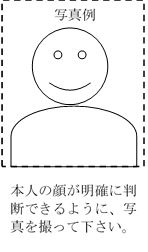 